                  RANDY W. HOLMQUIST573 Chesterville Rd #80Tupelo Ms, 38801(662)610-0348EXPERIENCE SUMMARYOver 20 years experience in the retail Automotive Industry, where I have built exemplary rapport with financial lenders, service companies, sales people and customers.My strengths are as follows:Maximizing and maintaining front and back end profits.Closing difficult deals.Extensive experience with DealerTrack System.Excellent relationships with lenders such as CitiFinancial Auto, Wells Fargo, Wachovia, Independent Bank, Fort Financial Credit Union, Drive Financial and others.Consistently maintain 65%-70% warranty penetration.Desking dealsCustomer TurnoversBusiness GrowthEMPLOYMENT HISTORYMarch  2007 – October 2008                           Harvey Russell Auto World    Tupelo Ms.				                 Finance Manager November 2005 – February 2007                 American Auto Group       Selmer Tn.					General Mgr, Sales Mgr, F&I and Service Dept.January 2002- November 2005                      Jeff Teague Jeep Chrysler Dodge    Henderson Tn.				                Sales, F&IMay 1998 – December 2002		Proctor and Gamble – Jackson Tn					ProductionJuly 1995 – May 1998			Corinth Ford Lincoln Mercury – Corinth Ms.					Sales and LeasingJune 1988 – July 1995			Texan Ford- Houston Tx					Sales and LeasingMarch 1985 – June 1998			Firestone MasterCare – Houston Tx.EDUCATION AND CERTIFICATESDulles High School – GED							March 1982Power Generation Equipment Repair- Certified				June 1982	Wheeled Vehicle Mechanic – Certified					September 1983Honorable Discharge – U.S. Army						February 1985Chrysler Sales Certification – Bronze and Silver Certified			2003/2004/2005Assurant Automotive Finance and Insurance Management Course		March 2005REFERENCESDianne Kalmeyer Executive Loan OfficerFort Financial Credit Union  (260) 435-5188Tammy HartmanBranch Manager			Fort Financial Credit Union (260) 435-5159Lamar Arnold       Vice President                                                 Independent Bank (423) 883-1503Joel HensonLoan Officer				Independent Bank (904) 215-5394Rick MillerOwner				American Auto Group (731) 610-6255Terry SmallOperations Manager			                  Auto Services Company Inc. (800) 442-7116To whom it may concern,Randy Holmquist has been a customer and supporter of Independent Bank for several years. I have found him to be very knowledgeable of the auto industry with the expertise to excel with the lender. Listed are some of his abilities we experienced:Integrity- Never a question.Knowledge- Ability to structure deals for funding that will be profitable for the dealer and the lender.Proficiency- Contract packages were always complete resulting in quick funding.High conversion ratio- Good knowledge of our program and only sends what we will buy.Accessibility- Easy to contact with any questions.Teamwork- easy to work with.Randy will be successful and a great asset with any organization.W. Vice-PresidentIndependent Bank5050 Poplar Ave 22nd FloorMemphis, TN  38157423-883-1503 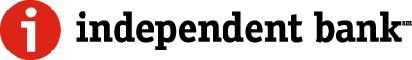 